January 18, 2022To Angie Hays,My great neighbors of 14 years sadly decided they were moving. Their son had just finished his residency and was moving to a permanent medical facility to practice. Since there were grandchildren involved, they were highly motivated to move to be closer to their son, and, more importantly, the grandchildren. They reached out to me for referrals as I have worked in the real estate industry for years. I could think of no one better suited to assist them than you. I know your experience, professional demeanor, and calming qualities would not only guide them through the home selling process, but also be their rock when anything went off track. It has been several months, and they still just rave about you. Not only did you make the process painless, but you were also able to get top dollar for their property. You have certainly found a referral source through them, and I think they would take you with them if they could. You are truly an outstanding professional!Sincerely, Matthew HoneaOwner, SMC Innovations LLCEnrolled Agent - IRS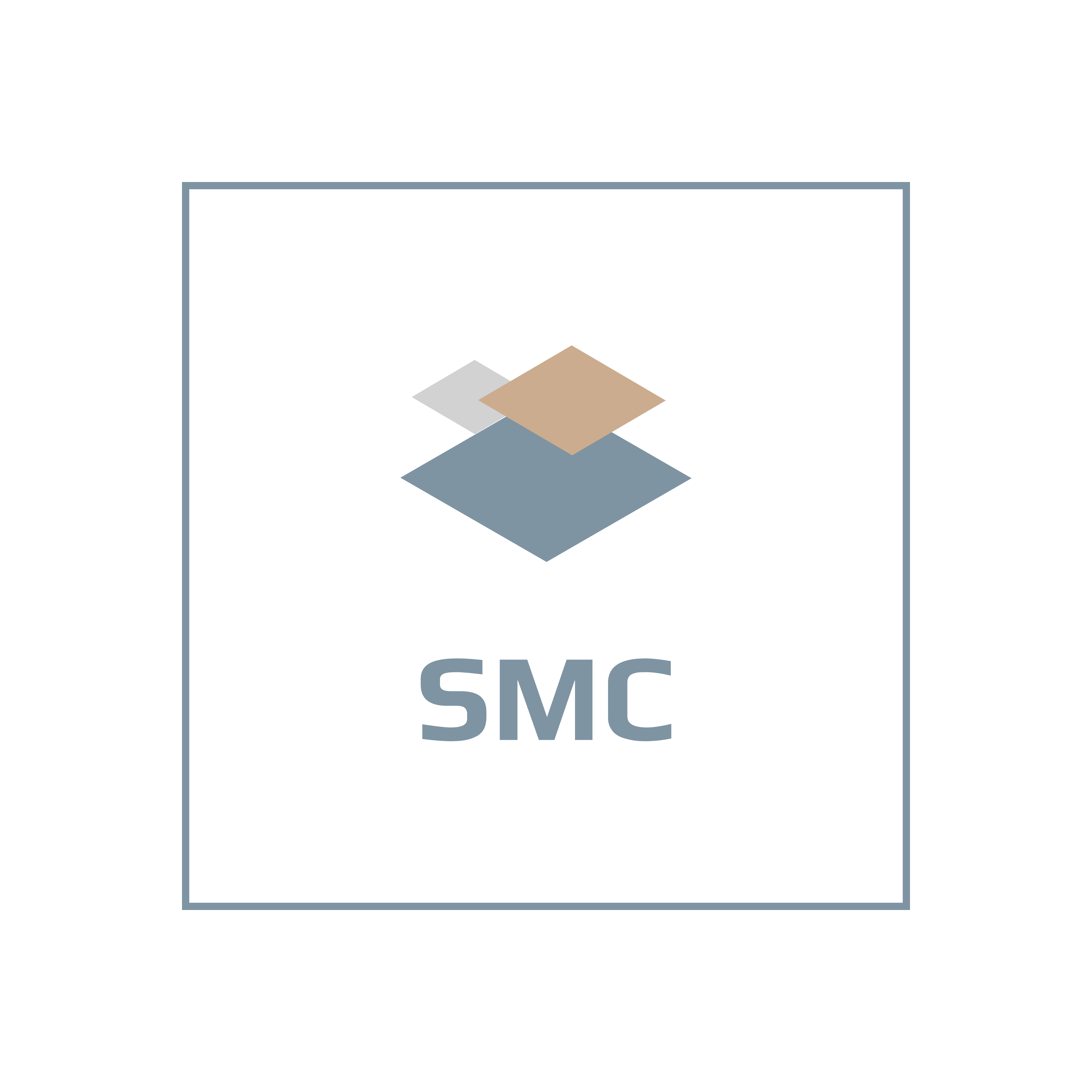 SMC Innovations LLC524 Cherokee Mills DriveWoodstock, GA 30189770-590-8095www.smcinnovationsllc.com